Cais Gwrthrych am Wybodaeth – Ffurflen Gais Mae deddfwriaeth Diogelu Data yn rhoi hawl i chi, yr unigolyn (gwrthrych) y cedwir gwybodaeth amdanynt, dderbyn copi o’r wybodaeth honno neu i awdurdodi rhywun i weithredu ar eich rhan i gael y wybodaeth.  Llenwch y ffurflen hon os ydych yn dymuno gweld eich data ac yna ei hanfon i un o’r cyfeiriadau isod.  Bydd angen i chi hefyd ddarparu prawf adnabod.  Bydd eich cais yn cael ei brosesu ymhen mis o dderbyn y ffurflen gyflawn, prawf adnabod a phrawf o’ch cyfeiriad, oni bai y cewch wybod yn wahanol. Prawf AdnabodMae'n rhaid i ni gael prawf adnabod a phrawf o’ch cyfeiriad cyn y gallwn ddatgelu data personol.  Gallwch brofi pwy ydych drwy ddarparu un o'r canlynol: tystysgrif geni, pasport neu drwydded yrru.  Gallwch brofi eich cyfeiriad drwy ddarparu un o’r canlynol: bil gwasanaeth neu gyfriflen banc dyddiedig o fewn y 6 mis diwethaf, neu drwydded yrru. Rhan 1   Rhowch fanylion yr unigolyn y mae'r cais hwn am wybodaeth yn berthnasol iddynt (gwrthrych y data). Rhan 2   Os ydych yn gweithredu ar ran rhywun arall (h.y. yn gweithredu ar ran gwrthrych y data) rhowch eich gwybodaeth chi isod.   Os NAD CHI yw gwrthrych y data, ond eich bod yn hytrach yn asiant a benodwyd ar eu rhan, bydd angen i chi ddarparu prawf adnabod ar eich cyfer chi eich hun yn ogystal â gwrthrych y data, a phrawf o'ch hawl i weithredu ar eu rhan.   Rhowch y prawf adnabod a nodir ar dudalen 1.   Anfonwch eich ffurflen a'ch prawf adnabod drwy’r post at un o'r canlynol fel sy'n briodol:  Bydd Cyngor Bwrdeistref Sirol Conwy yn cadw'r holl wybodaeth a ddarparwyd ac yn ei rhannu dim ond â'r rhai hynny y mae ganddo hawl gyfreithlon i'w rhannu a nhw. Bydd y wybodaeth yn cael ei chadw dim ond yn unol â'n polisi dargadw (link) a bydd yn cael ei gwaredu mewn modd diogel. Teitl:     Mr    	   Mrs     	   Ms    	   Miss          Arall:         Cyfenw/Enw Teulu         Enw(au) Cyntaf:         Dyddiad Geni:         Cyfeiriad:  	   Cod Post:         Cyfeiriadau Blaenorol   Cod Post:         Rhif ffôn yn ystod y dydd:      Rhif ffôn yn ystod y dydd:      Rhif ffôn yn ystod y dydd:      Rwy’n amgáu un o’r dogfennau gwreiddiol canlynol fel prawf adnabod: Tystysgrif Geni*          Pasport*            Trwydded Yrru*Rwy’n amgáu un o’r dogfennau gwreiddiol canlynol fel prawf o fy  nghyfeiriad:Bil Gwasanaeth* (o’r  6 mis diwethaf)     Cyfriflen Banc* ( o’r 6 mis diwethaf)  Trwydded Yrru*  Dilëwch fel sy’n briodol*	   *Os na allwch gael gafael ar unrhyw un o'r rhain, cysylltwch â'r Swyddog Diogelu Data. (manylion cyswllt isod). Gwybodaeth bersonol y mae’r cais hwn yn gofyn amdani  Dywedwch wrthym pa wybodaeth yr ydych eisiau ei gweld, ynghyd ag unrhyw enwau neu ddyddiadau neu fanylion cyswllt sydd gennych - rhowch cymaint o wybodaeth ag y gallwch, a fydd yn ein helpu ni gyda’n chwiliad ac yn ein galluogi ni i ymateb i'ch cais cyn gynted â phosibl. Os yw eich cais yn ymwneud â chofnodion cyflogaeth, cofnodion y gwasanaethau cymdeithasol neu gofnodion addysgol, gadewch y rhan hon yn wag a llenwch un o'r blychau isod.  Teledu Cylch Cyfyng (TCC)Os ydych yn gwneud cais am ddarn o ffilm TCC bydd angen i chi roi dyddiad/amser/lleoliad y recordiad a thystiolaeth hunaniaeth ffotograffig a/neu ddisgrifiad manwl er mwyn ein helpu i ddod o hyd iddo.Cofnodion Cyflogaeth 	     Os ydych, neu os buoch yn gyflogai i Gyngor Bwrdeistref Sirol Conwy ac yn dymuno gweld   gwybodaeth bersonol yn ymwneud â’ch cyflogaeth, rhowch cymaint o wybodaeth ag y gallwch  i’n  helpu ni gyda’n chwiliadau ac i ymateb i’ch cais cyn gynted â phosibl. Cofnodion y Gwasanaethau CymdeithasolOs ydych yn gwneud cais i weld gwybodaeth sydd gan y gwasanaethau cymdeithasol amdanoch, rhowch cymaint o wybodaeth ag y gallwch (yn cynnwys enwau neu ddyddiadau neu fanylion cyswllt) i’n helpu ni gyda'n chwiliadau ac i ymateb i’ch ceisiadau gynted â phosib.  Cofnodion AddysgOs ydych yn gwneud cais i weld gwybodaeth addysgol benodol, rhowch cymaint o wybodaeth ag y gallwch (yn cynnwys enwau neu ddyddiadau neu fanylion cyswllt) i’n helpu ni gyda'n chwiliadau ac i  ymateb i’ch ceisiadau gynted â phosibl.Teitl:     Mr    	   Mrs     	   Ms    	   Miss          Arall:    Cyfenw/Enw Teulu         Enw(au) Cyntaf:         Dyddiad Geni:         Cyfeiriad:  	   Cod Post:         Cyfeiriad E-bost:Rhif ffôn yn ystod y dydd:       Rwy’n amgáu un o’r dogfennau gwreiddiol canlynol fel prawf adnabod: Tystysgrif Geni*          Pasport*            Trwydded Yrru*Rwy’n amgáu un o’r dogfennau gwreiddiol canlynol fel prawf o’m cyfeiriad:Bil Gwasanaeth* (o’r  6 mis diwethaf)     Cyfriflen Banc* ( o’r 6 mis diwethaf)  Trwydded Yrru*  Dilëwch fel sy’n briodol*  *Os na allwch gael gafael ar unrhyw un o'r rhain, cysylltwch â'r Swyddog Diogelu Data. (manylion cyswllt isod).  Eich perthynas â Gwrthrych y Data  (e.e. rhiant, gofalwr, cynrychiolydd cyfreithiol)   Rwy’n amgáu’r dogfennau canlynol fel prawf o’m hawdurdod cyfreithiol i weithredu ar ran gwrthrych y data. Llythyr o awdurdod*   	                         Pŵer Atwrnai Parhaus*   	      Tystiolaeth o gyfrifoldeb rhieiniol *Dilëwch fel sy’n briodol *Datganiad Gwrthrych y Data (Os ydych wedi llenwi Adran 1, yna llenwch y   datganiad isod)  Rwy’n tystio fod y wybodaeth a roddwyd yn y ffurflen hon yn gywir hyd eithaf fy ngwybodaeth ac mai fi yw’r unigolyn y mae'r wybodaeth yn berthnasol iddynt. Rwy’n deall bod dyletswydd ar Gyngor Bwrdeistref Sirol Conwy i gadarnhau prawf adnabod/prawf o awdurdod ac y bydd      efallai yn angenrheidiol iddynt gael rhagor o wybodaeth er mwyn cydymffurfio â’r cais gwrthrych am wybodaeth.   Datganiad Gwrthrych y Data (Os ydych wedi llenwi Adran 1, yna llenwch y   datganiad isod)  Rwy’n tystio fod y wybodaeth a roddwyd yn y ffurflen hon yn gywir hyd eithaf fy ngwybodaeth ac mai fi yw’r unigolyn y mae'r wybodaeth yn berthnasol iddynt. Rwy’n deall bod dyletswydd ar Gyngor Bwrdeistref Sirol Conwy i gadarnhau prawf adnabod/prawf o awdurdod ac y bydd      efallai yn angenrheidiol iddynt gael rhagor o wybodaeth er mwyn cydymffurfio â’r cais gwrthrych am wybodaeth.   Enw:         Enw:         Llofnod:   Dyddiad:         NEU os ydych wedi llenwi Adran 2, llenwch y datganiad isod:  NEU os ydych wedi llenwi Adran 2, llenwch y datganiad isod:  Unigolyn Awdurdodedig – Datganiad (os yn berthnasol):   Rwy’n cadarnhau fy mod wedi fy awdurdodi i weithredu ar ran gwrthrych y data.  Rwy’n deall bod dyletswydd ar Gyngor Bwrdeistref Sirol Conwy i gadarnhau prawf adnabod/prawf o awdurdod ac y bydd efallai yn angenrheidiol iddynt gael rhagor o wybodaeth er mwyn cydymffurfio a’r cais gwrthrych am wybodaeth.Unigolyn Awdurdodedig – Datganiad (os yn berthnasol):   Rwy’n cadarnhau fy mod wedi fy awdurdodi i weithredu ar ran gwrthrych y data.  Rwy’n deall bod dyletswydd ar Gyngor Bwrdeistref Sirol Conwy i gadarnhau prawf adnabod/prawf o awdurdod ac y bydd efallai yn angenrheidiol iddynt gael rhagor o wybodaeth er mwyn cydymffurfio a’r cais gwrthrych am wybodaeth.Enw:         Enw:         Llofnod:         Dyddiad:         Rhybudd: bydd unigolyn sy’n cael neu’n ceisio cael gwybodaeth yn anghyfreithlon yn euog o drosedd a gellid eu herlyn.Rhybudd: bydd unigolyn sy’n cael neu’n ceisio cael gwybodaeth yn anghyfreithlon yn euog o drosedd a gellid eu herlyn.Rwy'n dymuno:   Derbyn y wybodaeth drwy’r post*    	      Dod i  nôl y wybodaeth yn bersonol*   	      Gweld copi o’r wybodaeth yn unig*    	  Mynd drwy'r wybodaeth gydag aelod o                                                                staff*:   	     Dilëwch fel sy’n briodol*Rheolwr Llywodraethu Gwybodaeth Cyngor Bwrdeistref Sirol ConwyBodlondebConwyLL32 8DUE-bost: uned.llyw-gwyb@conwy.gov.uk01492 574016Gwasanaethau Cymdeithasol Rheolwr Cofnodion ac Archifau
Cyngor Bwrdeistref Sirol Conwy 
P.O. Box 1Conwy 
LL30 9GNE-bost: subjectaccess@conwy.gov.ukAddysg – Uwch Swyddog Busnes a SGR Cyngor Bwrdeistref Sirol ConwyAdeiladau'r LlywodraethP.O. Box 1ConwyLL30 9GNE-bost - Education@conwy.gov.uk Noder - mae ysgolion eu hunain yn rheolwyr data  ac efallai y bydd yn rhaid i chi gysylltu â'r ysgol yn uniongyrchol am unrhyw gofnodion sydd ganddynt. 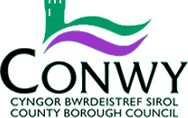 